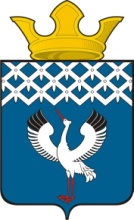 Российская Федерация                                                                              Свердловская областьГлава муниципального образования                                                  Байкаловского сельского поселенияПОСТАНОВЛЕНИЕот 20.07.2015 года  № 255-пс. БайкаловоОб утверждении Плана мероприятий («дорожной карты») по повышению значений показателей доступности для инвалидов действующих объектов и услуг в  муниципальном образовании Байкаловского сельского поселения.	В целях реализации Федерального закона от 24 ноября 1995 год   № 181-ФЗ «О социальной защите инвалидов в Российской Федерации», Федерального закона от 1 декабря 2014 года № 419-ФЗ «О внесении изменений в отдельные законодательные акты Российской Федерации по вопросам социальной защиты инвалидов в связи с ратификацией Конвенции о правах инвалидов» (далее – Федеральный закон от 1 декабря 2014 года   № 419-ФЗ), поручения Правительства Российской Федерации от 12 декабря 2014 года ДМ-П12-9175 глава муниципального образования Байкаловского сельского поселенияПОСТАНОВИЛ:1. Утвердить План мероприятий  («дорожную карту») по повышению значений показателей доступности для инвалидов действующих объектов и услуг в  муниципальном образовании Байкаловского сельского поселения»;   2. Настоящее постановление разместить на официальном сайте администрации Байкаловского сельского поселения в сети Интернет;3. Контроль над исполнением настоящего Постановления  оставляю за собой.  Глава муниципального образования                                                          Байкаловского сельского поселения                                            Л. Ю.ПелевинаУтвержден                                                                                                                Постановлением Главы                                                                                              Байкаловского сельского поселения                                                                                            от 20.07.2015 г.  № 255-пПЛАН  МЕРОПРИЯТИЙ ("ДОРОЖНАЯ КАРТА") по повышению значений показателей доступности для инвалидов                действующих объектов и услуг в  муниципальном образовании                                             Байкаловского сельского поселения.Глава 1. ОБЩЕЕ ОПИСАНИЕ "ДОРОЖНОЙ КАРТЫ"1. План мероприятий ("дорожная карта") по повышению значений показателей доступности для инвалидов действующих объектов и услуг в  муниципальном образовании Байкаловского сельского поселения  (далее - "дорожная карта") направлен на формирование условий для беспрепятственного доступа инвалидов и других маломобильных групп населения к объектам и услугам, а также интеграция инвалидов с обществом и повышение уровня их жизни в муниципальном образовании Байкаловское сельское поселение.2.  Цели разработки «дорожной карты»Целями Плана мероприятий («дорожной карты») по повышению значений показателей доступности для инвалидов действующих объектов и услуг в  муниципальном образовании Байкаловского сельского поселения  являются:-повышение уровня доступности приоритетных объектов и услуг на основе отработанных методик, обеспечение доступности объектов и услуг в приоритетных сферах жизнедеятельности инвалидов и других маломобильных групп населения, а также сокращение  реабилитационного маршрута движения инвалида;-увеличение количества объектов, в которых создана безбарьерная среда, позволяющая получать услуги наравне со всеми гражданами  муниципального образования;-увеличение численности инвалидов и других маломобильных групп населения, систематически занимающихся в кружках и клубных объединениях;- обеспечение доступа инвалидов и других маломобильных групп населения к культурным ценностям и участию в культурной жизни, реализация творческого потенциала инвалидов и других маломобильных групп населения;- повышение качества жизни инвалидов и других маломобильных групп населения МО Байкаловского сельского поселения путем предоставления им возможности саморазвития через регулярные занятия творчеством по свободно выбранному ими направлению.3. Сроки реализации "дорожной карты" - 2016 - 2020 годы.4. В качестве контрольных показателей успешной реализации "дорожной карты" определены следующие показатели:1) Удельный вес вновь вводимых с 01 июля 2016 года в эксплуатацию или прошедших реконструкцию, модернизацию объектов социальной  инфраструктур, полностью соответствующих требованиям доступности, предусмотренным частью 1 статьи 15 Федерального закона № 181-ФЗ (от общего количества вновь вводимых объектов):Таблица 12) Удельный вес действующих объектов, на которых обеспечиваются условия доступа инвалидов до проведения капитального ремонта или реконструкции: к месту предоставления услуги, предоставление необходимых услуг в дистанционном режиме, предоставление, когда это возможно, необходимых услуг по месту жительства инвалида (от общего количества объектов, на которых в настоящее время невозможно полностью обеспечить доступность с учетом потребностей инвалидов):Таблица 23) Удельный вес действующих объектов, на которых в соответствии с дорожной картой за отчетный период в результате их капитального ремонта, реконструкции, модернизации созданы условия доступности для инвалидов объектов и предоставляемых услуг (от общего количества объектов, прошедших капитальный ремонт, реконструкцию, модернизацию за отчетный период):Таблица 34) Удельный вес объектов, на которых обеспечиваются наиболее актуальные требования доступности объектов для инвалидов, предусмотренные для применения в обязательном порядке в соответствии с постановлением Правительства Российской Федерации от 26.12.2014 № 1521 и сводом правил                   СП 59.13330.2012 «СНиП 35-01-2001 «Доступность зданий и сооружений для маломобильных групп населения» (от общего количества объектов):Таблица 45) Удельный вес объектов, на которых обеспечиваются условия доступности получения услуг, в том числе специфических для отрасли: в сфере транспорта, культуры, образования, здравоохранения, социального обслуживания, труда и т.д. (от общего количества соответствующих объектов):Таблица 56) Удельный вес объектов социальной, инженерной и транспортной инфраструктур, соответствующих требованиям по обеспечению условий доступности для инвалидов (от общего количества объектов, на которых предоставляются услуги населению):Таблица 67) Удельный вес введенных в отчетном периоде в эксплуатацию, прошедших капитальный ремонт, реконструкцию, модернизацию объектов социальной, инженерной и транспортной инфраструктуры, соответствующих требованиям доступности для инвалидов, от общего числа введенных в эксплуатацию, прошедших капитальный ремонт, реконструкцию, модернизацию объектов социальной, инженерной и транспортной инфраструктуры:Таблица 78)  Удельный вес объектов (в сферах здравоохранения, образования, социальной защиты населения, физической культуры и спорта, культуры, информации и связи, жилищно-коммунального хозяйства и строительства, торговли), на которых для инвалидов по зрению обеспечиваются:8.1. дублирование необходимой для ознакомления зрительной информации, а также надписей, знаков и иной текстовой и графической информации знаками, выполненными рельефно-точечным шрифтом Брайля;8.2. размещение оборудования и носителей информации, необходимых для обеспечения беспрепятственного доступа инвалидов по зрению к объектам;8.3. наличие сотрудников, на которых административно-распорядительным актом организации возложено оказание помощи инвалидам по зрению в преодолении барьеров, мешающих им пользоваться услугами, включая сопровождение, и которые подготовлены для исполнения этих функций;8.4. допуск тифлосурдопереводчика;8.5. допуск собаки-проводника.Таблица 89) Удельный вес инфраструктурных объектов (в сферах здравоохранения, образования, социальной защиты населения, физической культуры и спорта, культуры, информации и связи, жилищно-коммунального хозяйства и строительства, торговли), на которых для инвалидов по слуху обеспечиваются:9.1. дублирование необходимой звуковой информации;9.2. допуск сурдопереводчика;9.3. размещение оборудования и носителей информации, необходимых для обеспечения беспрепятственного доступа инвалидов по слуху к объектам;9.4. наличие сотрудников, на которых административно-распорядительным актом организации возложено оказание помощи инвалидам по слуху в преодолении барьеров, мешающих им пользоваться услугами, и которые подготовлены для исполнения этих функций:Таблица 910) Удельный вес инфраструктурных объектов (в сферах здравоохранения, образования, социальной защиты населения, физической культуры и спорта, культуры, информации и связи, жилищно-коммунального хозяйства и строительства, торговли), на которых для инвалидов с нарушениями                              опорно-двигательного аппарата обеспечиваются:10.1. оснащение ассистивными приспособлениями и адаптивными средствами в целях обеспечения возможности самостоятельного передвижения инвалида по территории объекта, входа и выхода, в том числе с использованием кресла-коляски;10.2. размещение оборудования и носителей информации, необходимых для обеспечения беспрепятственного доступа инвалидов с нарушениями                          опорно-двигательного аппарата к объектам;10.3. наличие сотрудников, на которых административно-распорядительным актом организации возложено оказание помощи инвалидам с нарушениями опорно-двигательного аппарата в преодолении барьеров, мешающих им пользоваться услугами, включая сопровождение, и которые подготовлены для исполнения этих функций.Таблица 1011)  Удельный вес услуг, предоставляемых в доступном для инвалидов формате: дифференцировано для инвалидов по зрению, слуху, с нарушениями опорно-двигательного аппарата (от общего количества соответствующих услуг, предоставляемых населению:Таблица 1112) Удельный вес сотрудников, предоставляющих услуги населению и прошедших инструктирование или обучение для работы с инвалидами, по вопросам, связанным с обеспечением доступности для них объектов социальной, инженерной и транспортной инфраструктур и услуг в соответствии с законодательством Российской Федерации и законодательством субъектов Российской Федерации (от общего количества таких сотрудников, предоставляющих услуги населению):Таблица 1213) Удельный вес услуг, предоставляемых инвалидам с сопровождением персонала объекта или социальных служб (от общего количества таких услуг, требующих сопровождения):Таблица 1314)  Удельный вес персонала (работников) организаций, оказывающих инвалидам помощь (подготовленных к предоставлению такой помощи -  в знаменателе) при предоставлении им услуг (от общего количества сотрудников персонала, предоставляющих данные услуги населению):Таблица 1415) Удельный вес инвалидов, участвующих в деятельности общественных, волонтерских или благотворительных организаций (движений), от общей численности инвалидов:Таблица 15Показатели в сфере культуры:16) Удельный вес инвалидов – пользователей общедоступных (публичных) библиотек (всего, из них: дети до 14 лет; молодежь 15-24 лет), от общего числа пользователей библиотек:Таблица 1617) Удельный вес документов библиотечного фонда специальных форматов для инвалидов по зрению, имеющихся в общедоступных библиотеках, от общего объема библиотечного фонда:Таблица 1718) Доля специалистов учреждений культуры, прошедших обучение (инструктирование) по вопросам, связанным с особенностями предоставления услуг инвалидам в зависимости от стойких расстройств функций организма (зрения, слуха, опорно-двигательного аппарата), от общего числа таких специалистов:Таблица 1819) Удельный вес приспособленных экспозиций (помещений) музеев и выставочных залов для инвалидов в зависимости от стойких расстройств функций организма (зрения, слуха, опорно-двигательного аппарата), в общем количестве экспозиций:Таблица 1920) Удельный вес мест в зрительных залах, оборудованных для инвалидов с нарушениями зрения и слуха и инвалидов, передвигающихся на креслах-колясках, от общего числа мест в зрительных залах:Таблица 20Глава 3. ПОКАЗАТЕЛИ  ДОСТУПНОСТИ  ДЛЯ  ИНВАЛИДОВ  ОБЪЕКТОВ И УСЛУГ ДОРОЖНОЙ КАРТЫБайкаловское сельское поселение (наименование исполнительного органа государственной власти Свердловской области;  муниципального образования Свердловской области)Перечень мероприятий, реализуемых для достижения запланированных значений показателей доступности для инвалидов объектов и услуг («дорожная карта»)Байкаловское сельское поселение(наименование исполнительного органа государственной власти Свердловской области; муниципального образования Свердловской области)   Год    2016год2017год2018год2019год2020 годЗначение  целевого  
показателя00000   Год    2016год2017год2018год2019год2020 годЗначение  целевого  
показателя20406080100   Год    2016год2017год2018год2019год2020 годЗначение  целевого  
показателя25506388100   Год    2016год2017год2018год2019год2020 годЗначение  целевого  
показателя25506388100   Год    2016год2017год2018год2019год2020 годЗначение  целевого  
показателя25506388100   Год    2016год2017год2018год2019год2020 годЗначение  целевого  
показателя66100100100100   Год    2016год2017год2018год2019год2020 годЗначение  целевого  
показателя66100100100100   Год    2016год2017год2018год2019год2020 годЗначение  целевого  
показателя00001008.1.255063881008.2.255063881008.3.02550751008.4.05050501008.5.0505050100   Год    2016год2017год2018год2019год2020 годЗначение  целевого  
показателя00001009.1.255063881009.2.05050501009.3.255063881009.4.25506388100   Год    2016год2017год2018год2019год2020 годЗначение  целевого  
показателя000010010.1.2550638810010.2.2550638810010.3.0255075100   Год    2016год2017год2018год2019год2020 годЗначение  целевого  
показателя2040606060   Год    2016год2017год2018год2019год2020 годЗначение  целевого  
показателя25507590100   Год    2016год2017год2018год2019год2020 годЗначение  целевого  
показателя25507590100   Год    2016год2017год2018год2019год2020 годЗначение  целевого  
показателя25/2550/5075/7590/90100/100   Год    2016год2017год2018год2019год2020 годЗначение  целевого  
показателя1520253035   Год    2016год2017год2018год2019год2020 годЗначение  целевого  
показателя, всего22345из них: дети до 14 лет1015202530молодежь 15-24 лет1015202530   Год    2016год2017год2018год2019год2020 годЗначение  целевого  
показателя235710   Год    2016год2017год2018год2019год2020 годЗначение  целевого  
показателя255075100100   Год    2016год2017год2018год2019год2020 годЗначение  целевого  
показателя2550505075   Год    2016год2017год2018год2019год2020 годЗначение  целевого  
показателя02345№ п/пНаименование показателей доступности для инвалидов объектов и услугОжидаемые результаты повышения значений показателей доступностиОжидаемые результаты повышения значений показателей доступностиОжидаемые результаты повышения значений показателей доступностиОжидаемые результаты повышения значений показателей доступностиОжидаемые результаты повышения значений показателей доступностиОрган (должностное лицо), ответственные за мониторинг и достижение запланированных значений показателей доступности№ п/пНаименование показателей доступности для инвалидов объектов и услуг20162017201820192020Орган (должностное лицо), ответственные за мониторинг и достижение запланированных значений показателей доступности1.Удельный вес вновь вводимых с 01 июля 2016 года в эксплуатацию или прошедших реконструкцию, модернизацию объектов социальной  инфраструктур, полностью соответствующих требованиям доступности, предусмотренным частью 1 статьи 15 Федерального закона № 181-ФЗ (от общего количества вновь вводимых объектов)00000Должностное лицо, назначенное главой МО2.Удельный вес действующих объектов, на которых обеспечиваются условия доступа инвалидов до проведения капитального ремонта или реконструкции: к месту предоставления услуги, предоставление необходимых услуг в дистанционном режиме, предоставление, когда это возможно, необходимых услуг по месту жительства инвалида (от общего количества объектов, на которых в настоящее время невозможно полностью обеспечить доступность с учетом потребностей инвалидов)20406080100 (17)Должностное лицо, назначенное главой МО3.Удельный вес действующих объектов, на которых в соответствии с дорожной картой за отчетный период в результате их капитального ремонта, реконструкции, модернизации созданы условия доступности для инвалидов объектов и предоставляемых услуг (от общего количества объектов, прошедших капитальный ремонт, реконструкцию, модернизацию за отчетный период)25506388100Должностное лицо, назначенное главой МО4.Удельный вес объектов, на которых обеспечиваются наиболее актуальные требования доступности объектов для инвалидов, предусмотренные для применения в обязательном порядке в соответствии с постановлением Правительства Российской Федерации от 26.12.2014 № 1521 и сводом правил  СП 59.13330.2012 «СНиП 35-01-2001 «Доступность зданий и сооружений для маломобильных групп населения» (от общего количества объектов)25506388100Должностное лицо, назначенное главой МО5.Удельный вес объектов, на которых обеспечиваются условия доступности получения услуг, в том числе специфических для отрасли: в сфере транспорта, культуры, образования, здравоохранения, социального обслуживания, труда и т.д. (от общего количества соответствующих объектов)25506388100Должностное лицо, назначенное главой МО6.Удельный вес объектов социальной, инженерной и транспортной инфраструктур, соответствующих требованиям по обеспечению условий доступности для инвалидов (от общего количества объектов, на которых предоставляются услуги населению)66100100100100Должностное лицо, назначенное главой МО7.Удельный вес введенных в отчетном периоде в эксплуатацию, прошедших капитальный ремонт, реконструкцию, модернизацию объектов социальной, инженерной и транспортной инфраструктуры, соответствующих требованиям доступности для инвалидов, от общего числа введенных в эксплуатацию, прошедших капитальный ремонт, реконструкцию, модернизацию объектов социальной, инженерной и транспортной инфраструктуры66100100100100Должностное лицо, назначенное главой МО8.Удельный вес объектов (в сферах здравоохранения, образования, социальной защиты населения, физической культуры и спорта, культуры, информации и связи, жилищно-коммунального хозяйства и строительства, торговли), на которых для инвалидов по зрению обеспечиваются:Должностное лицо, назначенное главой МО8.1.Дублирование необходимой для ознакомления зрительной информации, а также надписей, знаков и иной текстовой и графической информации знаками, выполненными рельефно-точечным шрифтом Брайля25506388100Должностное лицо, назначенное главой МО8.2.Размещение оборудования и носителей информации, необходимых для обеспечения беспрепятственного доступа инвалидов по зрению к объектам;25506388100Должностное лицо, назначенное главой МО8.3.Наличие сотрудников, на которых административно-распорядительным актом организации возложено оказание помощи инвалидам по зрению в преодолении барьеров, мешающих им пользоваться услугами, включая сопровождение, и которые подготовлены для исполнения этих функций;0255075100Должностное лицо, назначенное главой МО8.4.Допуск тифлосурдопереводчика;0505050100Должностное лицо, назначенное главой МО8.5.Допуск собаки-проводника0505050100Должностное лицо, назначенное главой МО9.Удельный вес инфраструктурных объектов (в сферах здравоохранения, образования, социальной защиты населения, физической культуры и спорта, культуры, информации и связи, жилищно-коммунального хозяйства и строительства, торговли), на которых для инвалидов по слуху обеспечиваются:Должностное лицо, назначенное главой МО9.1.дублирование необходимой звуковой информации;25506388100Должностное лицо, назначенное главой МО9.2.допуск сурдопереводчика;0505050100Должностное лицо, назначенное главой МО9.3.размещение оборудования и носителей информации, необходимых для обеспечения беспрепятственного доступа инвалидов по слуху к объектам;25506388100Должностное лицо, назначенное главой МО9.4.наличие сотрудников, на которых административно-распорядительным актом организации возложено оказание помощи инвалидам по слуху в преодолении барьеров, мешающих им пользоваться услугами, и которые подготовлены для исполнения этих функций25506388100Должностное лицо, назначенное главой МО10.Удельный вес инфраструктурных объектов (в сферах здравоохранения, образования, социальной защиты населения, физической культуры и спорта, культуры, информации и связи, жилищно-коммунального хозяйства и строительства, торговли), на которых для инвалидов с нарушениями опорно-двигательного аппарата обеспечиваются:Должностное лицо, назначенное главой МО10.1.-оснащение ассистивными приспособлениями и адаптивными средствами в целях обеспечения возможности самостоятельного передвижения инвалида по территории объекта, входа и выхода, в том числе с использованием кресла-коляски;25506388100Должностное лицо, назначенное главой МО10.2.-размещение оборудования и носителей информации, необходимых для обеспечения беспрепятственного доступа инвалидов с нарушениями                          опорно-двигательного аппарата к объектам;25506388100Должностное лицо, назначенное главой МО10.3.-наличие сотрудников, на которых административно-распорядительным актом организации возложено оказание помощи инвалидам с нарушениями опорно-двигательного аппарата в преодолении барьеров, мешающих им пользоваться услугами, включая сопровождение, и которые подготовлены для исполнения этих функций0255075100Должностное лицо, назначенное главой МО11.Удельный вес услуг, предоставляемых в доступном для инвалидов формате: дифференцировано для инвалидов по зрению, слуху, с нарушениями опорно-двигательного аппарата (от общего количества соответствующих услуг, предоставляемых населению2040606060Должностное лицо, назначенное главой МО12.Удельный вес сотрудников, предоставляющих услуги населению и прошедших инструктирование или обучение для работы с инвалидами, по вопросам, связанным с обеспечением доступности для них объектов социальной, инженерной и транспортной инфраструктур и услуг в соответствии с законодательством Российской Федерации и законодательством субъектов Российской Федерации (от общего количества таких сотрудников, предоставляющих услуги населению)25507590100Должностное лицо, назначенное главой МО13.Удельный вес услуг, предоставляемых инвалидам с сопровождением персонала объекта или социальных служб (от общего количества таких услуг, требующих сопровождения)25507590100Должностное лицо, назначенное главой МО14.Удельный вес персонала (работников) организаций, оказывающих инвалидам помощь (подготовленных к предоставлению такой помощи -  в знаменателе) при предоставлении им услуг (от общего количества сотрудников персонала, предоставляющих данные услуги населению25/2550/5075/7590/90100/100Должностное лицо, назначенное главой МО15.Удельный вес инвалидов, участвующих в деятельности общественных, волонтерских или благотворительных организаций (движений), от общей численности инвалидов1520253035Должностное лицо, назначенное главой МО16.Удельный вес инвалидов – пользователей общедоступных (публичных) библиотек  от общего числа пользователей библиотек, всего22345Должностное лицо, назначенное главой МОиз них: дети до 14 лет; 1015202530Должностное лицо, назначенное главой МОмолодежь 15-24 лет1015202530Должностное лицо, назначенное главой МО17.Удельный вес документов библиотечного фонда специальных форматов для инвалидов по зрению, имеющихся в общедоступных библиотеках, от общего объема библиотечного фонда235710Должностное лицо, назначенное главой МО18.Доля специалистов учреждений культуры, прошедших обучение (инструктирование) по вопросам, связанным с особенностями предоставления услуг инвалидам в зависимости от стойких расстройств функций организма (зрения, слуха, опорно-двигательного аппарата), от общего числа таких специалистов255075100100Должностное лицо, назначенное главой МО19.Удельный вес приспособленных экспозиций (помещений) музеев и выставочных залов для инвалидов в зависимости от стойких расстройств функций организма (зрения, слуха, опорно-двигательного аппарата), в общем количестве экспозиций2550505075Должностное лицо, назначенное главой МО20.Удельный вес мест в зрительных залах, оборудованных для инвалидов с нарушениями зрения и слуха и инвалидов, передвигающихся на креслах-колясках, от общего числа мест в зрительных залах02345Должностное лицо, назначенное главой МО№ п/пНаименование мероприятияНормативный правовой акт (программа), иной документ, которым предусмотрено проведение мероприятияОтветственные исполнители, соисполнителиСрок реализацииОжидаемый результатРаздел I. Совершенствование нормативной правовой базыРаздел I. Совершенствование нормативной правовой базыРаздел I. Совершенствование нормативной правовой базыРаздел I. Совершенствование нормативной правовой базыРаздел I. Совершенствование нормативной правовой базыРаздел I. Совершенствование нормативной правовой базы1.Включение в административные регламенты предоставления государственных услуг установленных  ФЗ от 01.12.2014г. №419-ФЗ «О внесении изменений в отдельные законодательные акты РФ по вопросам социальной защиты инвалидов в связи с ратификацией Конвенции о правах инвалидов» требований к обеспечению  условий их доступности для инвалидовПостановление Главы МО Байкаловское сельское поселение от 20.07.2015 года  № 255-пЮрист  администрации МО Байкаловского сельского поселения Директор МБУ                  «ЦИКД и СД»;Директор МБУ «Байкаловский краеведческий музей»Август 2015г.Административный регламент с изменениями по  обеспечению  условий  доступности предоставления государственных услуг для инвалидов2.Определение порядка предоставления услуг инвалидам на объектах, которые невозможно полностью приспособить с учетом их нужд (до их реконструкции или капитального ремонта) в соответствии с нормой части 4 ст.15 ФЗ «О социальной защите инвалидов в РФ» и включение его в административный регламентПостановление Главы МО Байкаловское сельское поселение от 20.07.2015 года  № 255-пЮрист  администрации МО Байкаловского сельского поселения Директор МБУ «ЦИКД и СД»; заведующие ДК и библиотекДиректор МБУ «Байкаловский краеведческий музей»Август 2015г.Административный регламент с изменениями по  обеспечению  условий  доступности предоставления государственных услуг для инвалидов3.Разработка и утверждение Плана мероприятий «дорожной карты» по повышению значений показателей доступности для инвалидов                действующих объектов и услуг в  муниципальном образовании                                             Байкаловского сельского поселенияПостановление Главы МО Байкаловское сельское поселение от 20.07.2015 года  № 255-пСпециалист по социальным вопросам и связям с общественностьюДиректор МБУ                  «ЦИКД и СД»;Директор МБУ «Байкаловский краеведческий музей»Август 2015г.План мероприятий «дорожной карты» по повышению значений показателей доступности для инвалидов                действующих объектов и услуг в  муниципальном образовании                                             Байкаловского сельского поселенияРаздел II. Мероприятия по поэтапному повышению значений показателей доступности для инвалидов объектов инфраструктуры (подвижного состава, транспортных средств, связи и информации)Раздел II. Мероприятия по поэтапному повышению значений показателей доступности для инвалидов объектов инфраструктуры (подвижного состава, транспортных средств, связи и информации)Раздел II. Мероприятия по поэтапному повышению значений показателей доступности для инвалидов объектов инфраструктуры (подвижного состава, транспортных средств, связи и информации)Раздел II. Мероприятия по поэтапному повышению значений показателей доступности для инвалидов объектов инфраструктуры (подвижного состава, транспортных средств, связи и информации)Раздел II. Мероприятия по поэтапному повышению значений показателей доступности для инвалидов объектов инфраструктуры (подвижного состава, транспортных средств, связи и информации)Раздел II. Мероприятия по поэтапному повышению значений показателей доступности для инвалидов объектов инфраструктуры (подвижного состава, транспортных средств, связи и информации)1.Организация разработки  Плана мероприятий «дорожной карты» по повышению значений показателей доступности для инвалидов                действующих объектов и услуг в  муниципальном образовании                                             Байкаловского сельского поселенияРаспоряжение главы МО Байкаловского сельского поселенияЗаместитель  главы МО по ЖКХ  Специалист по социальным вопросам и связям с общественностьюдо 25.03.2015г.Назначение ответственного за организацию  работы и создание рабочей группы по разработке мероприятий2.Обследование соответствия действующих зданий, помещений учреждений, в которых гражданам предоставляются услуги, а также  порядков их предоставления положениям ст.15 ФЗ «О социальной защите инвалидов в РФ» и др.  нормативным документам по обеспечению беспрепятственного доступа инвалидов к объектам и услугамРаспоряжение главы МО Байкаловского сельского поселенияРабочая группа по разработке мероприятийдо 15.04.2015 г.Результаты обследования соответствия действующих зданий, помещений учреждений, в которых гражданам предоставляются услуги, нормативным документам по обеспечению беспрепятственного доступа инвалидов к объектам и услугам3.Определение объемов и сроков проведения работ по поэтапному приведению  действующих объектов в соответствие с требованиями НПА  по обеспечению их доступности для инвалидовРаспоряжение главы МО Байкаловского сельского поселенияРабочая группа по разработке мероприятийдо 15.05.2015 г.Определены объемы и сроки проведения работ по поэтапному приведению действующих объектов в соответствие с требованиями НПА  4.Расчет потребности финансовых средств, необходимых для  выполнения указанных работ в рамках финансирования мероприятийРаспоряжение главы МО Байкаловского сельского поселенияРабочая группа по разработке мероприятий до 25.05.2015 г.Определена потребность  финансовых средств, необходимых для  выполнения указанных работ в рамках финансирования мероприятий5.Организация и проведение ремонтных работ на объектах  социальной инфраструктуры муниципального образования Комплексная программа «Доступная среда» на 2016-2020 годыЗаместитель  главы МО по ЖКХ;Директор МБУ                  «ЦИКД и СД»;Директор МБУ «Байкаловский краеведческий музей»2016-2020г.г.Создание условий доступности объекта для всех категорий инвалидов и других маломобильных групп населения6.Приобретение  технических средств для адаптации (в том числе технических средств реабилитации для индивидуального обслуживания) и их установкаРаспоряжение главы МО Байкаловского сельского поселенияЗаместитель  главы МО по ЖКХ; Директор МБУ                  «ЦИКД и СД»;Директор МБУ «Байкаловский краеведческий музей»2016-2020г.г.Создание условий доступности объекта для всех категорий инвалидов и других маломобильных групп населения7.Организация  альтернативных форм обслуживания Распоряжение главы МО Байкаловского сельского поселенияЗаместитель  главы МО по ЖКХ; Директор МБУ                  «ЦИКД и СД»;Директор МБУ «Байкаловский краеведческий музей»2016-2020г.г.Создание условий доступности объекта для всех категорий инвалидов и других маломобильных групп населенияРаздел III. Мероприятия по поэтапному повышению значений показателей доступности предоставляемых инвалидам                                      услуг с учетом имеющихся у них нарушенных функций организма, а также по оказанию им помощи в преодолении барьеров, препятствующих пользованию объектами и услугамиРаздел III. Мероприятия по поэтапному повышению значений показателей доступности предоставляемых инвалидам                                      услуг с учетом имеющихся у них нарушенных функций организма, а также по оказанию им помощи в преодолении барьеров, препятствующих пользованию объектами и услугамиРаздел III. Мероприятия по поэтапному повышению значений показателей доступности предоставляемых инвалидам                                      услуг с учетом имеющихся у них нарушенных функций организма, а также по оказанию им помощи в преодолении барьеров, препятствующих пользованию объектами и услугамиРаздел III. Мероприятия по поэтапному повышению значений показателей доступности предоставляемых инвалидам                                      услуг с учетом имеющихся у них нарушенных функций организма, а также по оказанию им помощи в преодолении барьеров, препятствующих пользованию объектами и услугамиРаздел III. Мероприятия по поэтапному повышению значений показателей доступности предоставляемых инвалидам                                      услуг с учетом имеющихся у них нарушенных функций организма, а также по оказанию им помощи в преодолении барьеров, препятствующих пользованию объектами и услугамиРаздел III. Мероприятия по поэтапному повышению значений показателей доступности предоставляемых инвалидам                                      услуг с учетом имеющихся у них нарушенных функций организма, а также по оказанию им помощи в преодолении барьеров, препятствующих пользованию объектами и услугами1.Адаптация официального сайта МО Байкаловского сельского поселения и МБУ «Байкаловский краеведческий музей» в информационно-телекоммуникационной сети Интернет возможностью доступа  для людей с ограниченными  возможностями (версия для слабовидящих)Постановление Главы МО Байкаловское сельское поселение от 20.07.2015 года  № 255-пГлава МО Байкаловское сельское поселениеСпециалист по социальным вопросам и связям с общественностьюДиректор МБУ «Байкаловский краеведческий музей»2016 годОбеспечение доступности получения услуги инвалидами по зрению дистанционно2.Организация  оказания муниципальной услуги 92.52 Публичный показ  музейных предметов, музейных коллекций через сеть ИнтернетПостановление Главы МО Байкаловское сельское поселение от 02.02.2015 года  № 19-пГлава МО Байкаловское сельское поселениеДиректор МБУ «Байкаловский краеведческий музей»2016 годОбеспечение доступности получения услуги инвалидами по зрению дистанционноРаздел IV. Мероприятия по инструктированию или обучению специалистов, работающих с инвалидами, по вопросам, связанным с обеспечением доступности для них объектов, услуг и оказанием помощи в их использовании или получении (доступу к ним)Раздел IV. Мероприятия по инструктированию или обучению специалистов, работающих с инвалидами, по вопросам, связанным с обеспечением доступности для них объектов, услуг и оказанием помощи в их использовании или получении (доступу к ним)Раздел IV. Мероприятия по инструктированию или обучению специалистов, работающих с инвалидами, по вопросам, связанным с обеспечением доступности для них объектов, услуг и оказанием помощи в их использовании или получении (доступу к ним)Раздел IV. Мероприятия по инструктированию или обучению специалистов, работающих с инвалидами, по вопросам, связанным с обеспечением доступности для них объектов, услуг и оказанием помощи в их использовании или получении (доступу к ним)Раздел IV. Мероприятия по инструктированию или обучению специалистов, работающих с инвалидами, по вопросам, связанным с обеспечением доступности для них объектов, услуг и оказанием помощи в их использовании или получении (доступу к ним)Раздел IV. Мероприятия по инструктированию или обучению специалистов, работающих с инвалидами, по вопросам, связанным с обеспечением доступности для них объектов, услуг и оказанием помощи в их использовании или получении (доступу к ним)1.Участие в областных обучающих семинарах при Министерстве социальной политики  для специалистов  по вопросам социальной реабилитации инвалидов и других категорий граждан Глава МО Байкаловское сельское поселениеСпециалист по социальным вопросам и связям с общественностью2016-2020 годыПовышение качества знаний специалистов по вопросам социальной реабилитации инвалидов и других категорий граждан2.Организация проведения инструктирования (обучения) сотрудников учреждений, предоставляющих услуги населению, по вопросам оказания услуг инвалидам в доступных для них форматахПостановление Главы МО Байкаловское сельское поселениеСпециалист по социальным вопросам и связям с общественностью4 квартал 2015 г.Повышение качества знаний специалистов по вопросам социальной реабилитации инвалидов и других категорий граждан3.Обучение руководителей и сотрудников учреждений, предоставляющих услуги населению, по вопросам оказания услуг инвалидам в доступных для них форматах  (учебные  занятия, инструктажи)Распоряжение  директора МБУ «ЦИКД и СД»;Распоряжение директора МБУ «Байкаловский краеведческий музей»Директор МБУ «ЦИКД и СД»;Директор МБУ «Байкаловский краеведческий музей»2016-2020 годыПовышение качества знаний руководителей и сотрудников учреждений, предоставляющих услуги населению, по вопросам оказания услуг инвалидам 